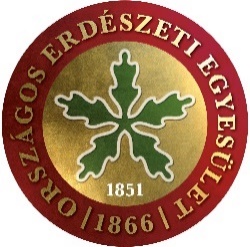 M E G H Í V ÓAz Országos Erdészeti EgyesületKüldöttgyűlése valamennyi küldöttének,az Elnökség, az Ellenőrző Bizottság tagjainak és a Díj Bizottság elnökénekE-mail körlevélAz Országos Erdészeti Egyesület küldöttgyűlése 2020. július 29-én, szerda 10.00 órától, Budapesten, az Erdészeti Információs Központban (II. ker. Budakeszi út 91.) tartja soron következő ülését, melyre ezúton meghívlak. A küldöttgyűlés akkor határozatképes, ha azon a megválasztott küldöttek 50%-a + 1 fő megjelent. Határozatképtelenség esetén, 2020. augusztus 05-én 10.00-ra ismételten összehívom a küldöttgyűlést, mely a megjelent küldöttek számától függetlenül határozatképes, az eredeti napirendi pontokban.Napirendi pontok:1.	Elnöki köszöntésElőadó: Zambó Péter leköszönő elnök, Kiss László elnök2.	2020. évi kitüntetési javaslatok előterjesztése és a kitüntetettek megszavazásaElőadó: Kiss László elnök, Tóth Gábor, a Díj Bizottság elnökeA szavazatok összeszámlálásának szüneteiben: 3.	. Az Országos Erdészeti Egyesület 2019. évi beszámolóinak és egyéb, a küldöttgyűlés hatáskörébe rendelt dokumentumok jóváhagyásaElőadó: Kiss László elnök, Bak Julianna EB elnök4.	Az Országos Erdészeti Egyesület 2020. évi programjának és pénzügyi, befektetési tervének jóváhagyásaElőadó: Kiss László elnök, Bak Julianna EB elnök5.	Tagsági jogviszony felmondása a tagdíjat nem fizető tagok esetébenElőadó: Elmer Tamás főtitkár 6. EgyebekElőadó: Kiss László elnökMegtisztelő jelenlétetekre feltétlenül számítok! A részvételről 2020. július 24-ig szíves visszajelzést kérek a titkarsag@oee.hu címen vagy Udvardi Annamáriának a 06 20 776 7491-es telefonszámon!Erdész üdvözlettel:Budapest, 2020. július 2.Kiss László s.k.elnökOrszágos Erdészeti Egyesület